Liikenne- ja viestintäministeriökirjaamo@lvm.fiLAUSUNTO HALLITUKSEN ESITYSLUONNOKSEKSEEN TIETOYHTEISKUNTAKAAREKSI	Kiitämme saamastamme lausuntopyynnöstä, jonka johdosta esitämme seuraavaa.	Sähköistä viestintää sekä viestintäverkkoja koskeva nykyinen laaja sääntely on järkevää tarkistaa kokonaisuudessaan kerralla, jotta tietoyhteiskunnan kehitysedellytykset sekä lainsäädännön ajantasaisuus ja johdonmukaisuus turvataan. 	Pidämme lakiesityksen yleistavoitteita kannatettavina. Korostamme kuitenkin sitä, että lakitason sääntelyä ei viedä liiallisesti yksityiskohtiin. Kannaltamme on tärkeintä, että lakiuudistuksen jälkeenkin Viestintävirastolla on lain nojalla riittävät ja ajantasaiset oikeudet antaa tarvittavia tarkempia ja helpommin ylläpidettäviä alempiasteisia määräyksiä.228§ Sijoittamisoikeuteen liittyvä oikeus tehdä rakennus- ja kunnossapitotöitä toisen alueella 	Esitämme pykälään seuraavia tarkennuksia:	Rakennuksen omistajan tai haltijan on sallittava teleyrityksen tai teleyrityksen valtuuttaman urakoitsijan sijoittaa tukiasema ja siihen liittyvät laitteet rakennukseen tarkoituksenmukaisesti ja liittää laitteet tarkoituksenmukaisesti viestintä- ja sähköverkkoon.	Rakennuksen omistajan tai haltijan on annettava teleyrityksen palveluksessa olevalle tai teleyrityksen valtuuttamalle teleurakoitsijalle viiveetön pääsy rakennukseen ja tarvittaviin lukittuihin tiloihin tukiaseman ja siihen liittyvien laitteiden asentamista ja ylläpitoa varten.	Teleyritykset ovat ulkoistaneet omiin verkkoihinsa, liittymätoimituksiin ja verkkojen laiteasennuksiin liittyviä asennustöitään teleurakoitsijoille. Käytännössä yhä tyypillisempää on, että asennustyöt tekee teleoperaattorin toimeksiannosta teleurakoitsija. Pidämme keskeisen tärkeänä sitä, että teleurakoitsijalla on lakiin perustuva selkeä oikeus edellyttää viivytyksetöntä pääsyä lukittuihin tiloihin.  240 §. Kiinteistön tai rakennuksen sisäisen verkon suunnittelu ja teleurakointi	Kannatamme lakiesitykseen ja sen perusteluihin sisältyviä seuraavia tärkeitä uudistuksia:Kiinteistön tai rakennuksen sisäisten viestintäverkkojen suunnittelussa on edistettävä tilaajan mahdollisuutta valita teleyritys. Uudistus tukee myös lausunnolla olevan sisäverkkomääräyksen 65M sisältämää periaatetta, joka mahdollistaa teknisesti erilaisten palvelujen välittämisen kiinteistön sisäverkoissa ja mahdollisuuden valita käyttäjän haluama palveluntarjoaja.Päätösvalta sisäisen viestintäverkon suunnittelusta on kiinteistön tai rakennuksen haltijalla. Määrittely on kannaltamme tärkeä, jotta vastuuepäselvyyksiltä vältytään.Teleyritys ei saa edellyttää, että yleiseen viestintäverkkoon liitettäväksi tarkoitetun kiinteistön tai rakennuksen sisäisen viestintäverkon rakentamista, asentamista tai ylläpitoa (teleurakointi) saa suorittaa ainoastaan teleyrityksen valitsema teleurakoitsija.Sopimuksessa ei saa rajoittaa kiinteistöjen sisäisten verkkojen hallintaa esimerkiksi sopimalla liittämisestä siten, että teleyrityksen hallintaoikeus ja määräysvalta ulottuu sellaisiin verkon osiin, jotka kuuluvat elimellisesti kiinteistöön tai rakennukseen ja joiden hallinnan siirtyminen sopimuksella teleyritykselle estää käytännössä käyttäjän mahdollisuuden valita teleyritys.Teleurakoitsijan määritelmäEsitämme harkittavaksi, vastaako lakiesityksen perustelujen seuraava kuvaus enää todellista tilannetta:Teleurakoitsijan määritelmä vastaa kumottavaksi ehdotetun sähköisen viestinnän tietosuojalain2 §:n kohtaa 18 (HE 48/2007vp.). Teleurakoitsijan määritelmää ei katsota tarpeelliseksi sisällyttää lakiin, sillä käsite on vakiintunut. Teleurakoitsijalla tarkoitetaan edelleen luonnollista tai oikeushenkilöä, joka elinkeinon harjoittamisen tarkoituksessa rakentaa tai asentaa yleiseen viestintäverkkoon liitettäväksi tarkoitetun, kiinteistön tai rakennuksen sisäisen viestintäverkon taikka ylläpitää sitä.Vaikka teleurakoitsijan käsite on vakiintunut, sen merkitys on kuitenkin oleellisesti muuttunut teleyritysten ulkoistettua verkkojensa rakentamis- ja ylläpitopalvelut teleurakoitsijoille. Nykyisin teleurakoitsijat tekevät laajamittaisesti sekä sisäverkkojen että yleisten viestintäverkkojen asennus-, liittämis- ja ylläpitotöitä. Siksi esitämme, että teleurakoitsijan käsite määritellään itse laissa tai ainakin lain perusteluissa tuodaan esille teleurakoitsijoiden oleellisesti laajentunut toimintakenttä.Teletilojen lukitusjärjestelyt ja lukituksen avauspalvelutPidämme puutteena sitä, että 240§:ssä ei säädetä Viestintävirastolle selkeää oikeutta määrätä kiinteistöjen teletilojen lukituksesta ja lukitusten viiveettömistä avauspalveluista. Teleurakoitsijoiden viivytyksetön pääsy näihin tiloihin korostuu sekä sisäverkkotöiden että uusien liittymien kytkentätöiden sujuvuuden ja kustannustehokkuuden kannalta.	Kiinteistöyhtiöt ovat yhä kasvamassa määrin poistaneet kiinteistöistä putkilukko- ja reittiavainkäytännöt ilkivalta- ja murtautumisriskeistä johtuen ja ulkoistaneet avauspalvelun huoltoyhtiöille. 	Huoltoyhtiöt ovat järjestäneet avauspalvelun omista lähtökohdistaan heille parhaiten sopivammalla tavalla ja ajankohtana. Sen seurauksena teleurakoitsijoiden pääsy kiinteistöjen teletiloihin on vaikeutunut. Tästä on seurauksena urakoitsijoille turhia ylimääräisiä matka- ja työajan kustannuksia, jotka heikentävät kannattavuutta. Nykyisestä avauspalvelun toimintavasta seuraa merkittävää haittaa myös teleyrityksille ja heidän asiakkailleen aikatauluviiveinä sekä telepalvelujen kohoavina asennus- ja viankorjauskustannuksina.	Esitämmekin, että 240§:ää tarkennetaan seuraavasti:Viestintävirasto voi antaa määräyksiä myös muista näihin verrattavista kiinteistön tai rakennuksen sisäisen verkon hallintaan, teletilojen lukituksiin ja lukitusten avauspalveluihin vaikuttavista teknisistä järjestelyistä.Pyydämme mahdollisuutta täydentää lausuntoamme vielä myöhemmin. Ystävällisin terveisinSähkö- ja teleurakoitsijaliitto STUL ry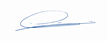 Olli-Heikki Kyllönentoimitusjohtaja